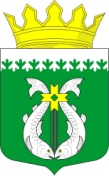 РОССИЙСКАЯ ФЕДЕРАЦИЯРЕСПУБЛИКА  КАРЕЛИЯАДМИНИСТРАЦИЯМУНИЦИПАЛЬНОГО ОБРАЗОВАНИЯ "СУОЯРВСКИЙ РАЙОН"ПОСТАНОВЛЕНИЕ12.10.2022					                                                             № 754 О внесении изменений в постановление администрации муниципального образования «Суоярвский район» № 489 от 21.06.2022 «О персональном составе антитеррористической комиссии муниципального образования «Суоярвский район», (в ред. № 563 от 22.07.2022).	Руководствуясь п.5 Положения антитеррористической комиссии муниципального района/городского округа в Республики Карелия, утвержденного Председателем АТК в Республики Карелия А.О. Парфенчиковым от 27.08.2018, в связи со штатно-организационными мероприятиями:	1. Внести изменения в персональный состав антитеррористической комиссии в муниципальном образовании «Суоярвский район» и утвердить в следующей редакции:	2. Разместить настоящее постановление на официальном сайте Администрации муниципального образования «Суоярвский район» в сети Интернет. 	3. Контроль за выполнением настоящего постановления оставляю за собой.И.о. Главы Администрации  				                          Л.А. Окрукова________________________________________________________________Разослать: Дело, отдел МП ГО и ЧС, членам АТК Петров Роман ВитальевичГлава Администрации МО «Суоярвский район» (председатель комиссии);Воробьев Александр ВасильевичНачальник отделения УФСБ РФ по РК в г. Суоярви (первый заместитель председателя) (по согласованию);Мухтаров Марат БерденовичНачальник отделения МВД России по Суоярвскому району (второй заместитель председателя)  (по согласованию);Константинов Юрий СергеевичЗаместитель начальника ОНД по Пряжинскому и Суоярвскому районам УНД и ПР ГУ МЧС РФ по РК (по согласованию);Дубинин Игорь Сергеевич- Начальник Кондопожского отдела вневедомственной охраны - филиал ФГКУ "Отдел вневедомственной охраны войск национальной гвардии РФ по РК" (по согласованию);Плахин Евгений Николаевич Врид начальника Службы в г. Суоярви ПУ ФСБ РФ по РК (по согласованию);Косяк Валерий ИвановичВоенный комиссар (Суоярвского района Республики Карелия) (по согласованию)Смирнова Елена НиколаевнаЗаместитель Главы Администрации - Начальник отдела образования и социальной политики, руководитель ИПГ МО «Суоярвский район»;Агафонова Марина ВладимировнаНачальник отдела по мобилизационной подготовке, гражданской обороне и чрезвычайным ситуациям администрации МО "Суоярвский район" (ответственный секретарь).Специалист 1 категории отдела по мобилизационной подготовке, гражданской обороне и чрезвычайным ситуациям администрации МО "Суоярвский район"